МБУК  «СМОЛЕНСКАЯ МЦБС»МО «СМОЛЕНСКИЙ РАЙОН»  СМОЛЕНСКОЙ ОБЛАСТИМетодический отдел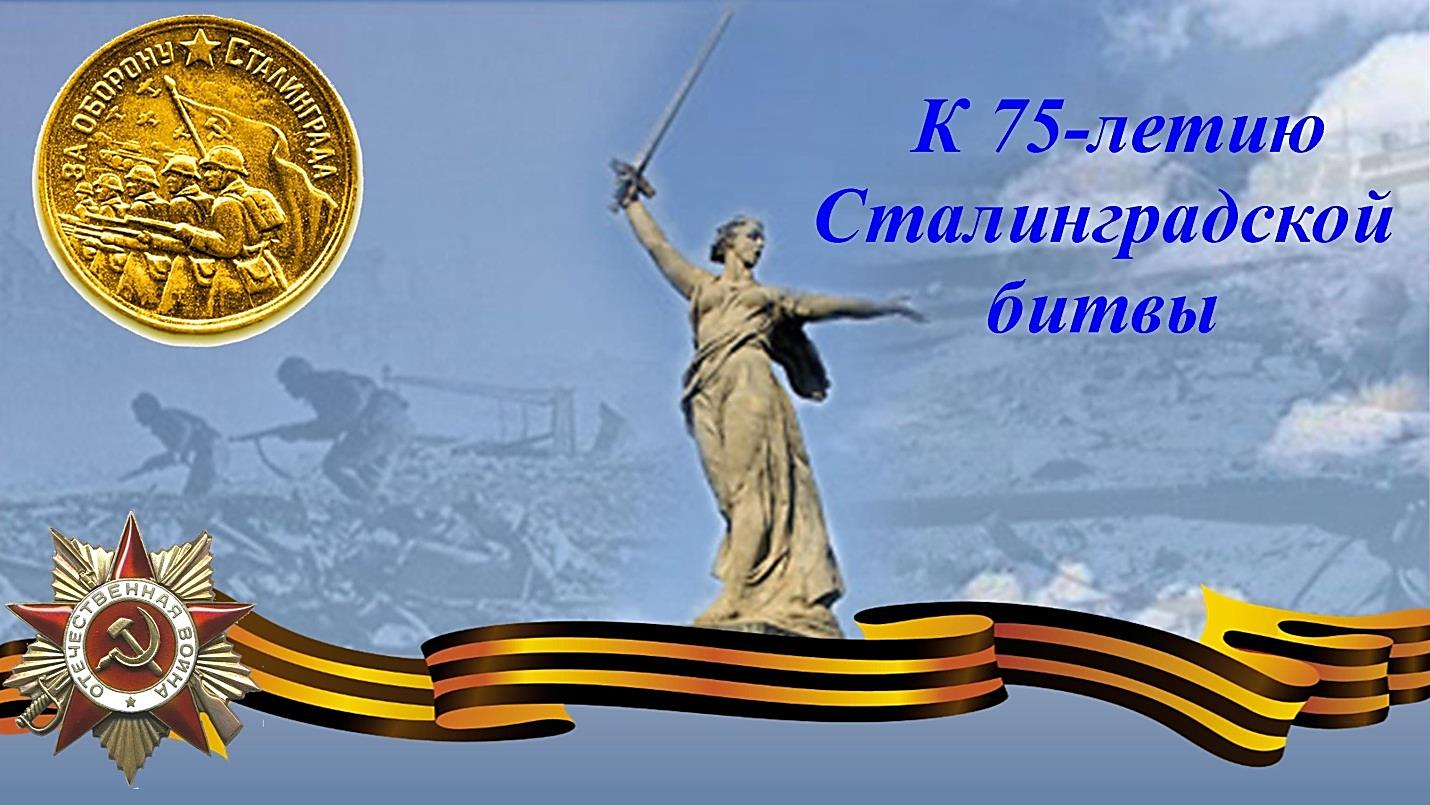 МЕТОДИЧЕСКИЕ  РЕКОМЕНДАЦИИДля работников библиотек по проведению мероприятий в честь 75-летия Сталинградской битвы2018«…Но выдержал железный тот солдат,
Но выстоял Бессмертный Сталинград»Содержание:Краткий экскурс в историю Примерный список заголовков, названий  и формы работы для мероприятий и книжных выставокМетодические  рекомендации по оформлению  проводимых мероприятийСтихотворения,которые можно использовать  для мероприятийРекомендательный список сценариев. Сталинградская  битва в художественной литературеВикторина «Сталинградская битва»Приложение: Урок мужества «Их подвиги - наша слава». Сценарий.Литература.Приближается незабываемая дата в нашей истории-75-летие Сталинградской битвы(17 июля 1942-2 февраля 1943гг ) Именно здесь решалась дальнейшая  судьба планеты. Для гитлеровцев этот город имел особое значение не только как важный военно-политический, экономический и транспортный  центр. Они прекрасно понимали, что этот город-символ, носящий имя Сталинаиграет ключевую роль в патриотическом сознании советского народа.Библиотечным работникам рекомендуется: оформить книжно-иллюстративные выставки провести обзоры беседы, уроки мужества, патриотические часыКраткий экскурс в историю:	Сталинградская битва продолжалась с 17 июля 1942 года по 2 февраля 1943 года, и считается самой масштабной сухопутной битвой в истории человечества. Эта битва обозначила перелом в ходе Второй мировой войны, в ходе этого сражения советские войска окончательно остановили войска гитлеровской Германии, и заставили их остановить наступление на русские земли.Историки считают, что общая площадь, на которой разворачивались военные действия во время Сталинградской битвы, равняется сто тысяч квадратных километров. В ней принимали участие два миллиона человек, также две тысячи танков, две тысячи самолетов, двадцать шесть тысяч орудий. Советские войска в итоге победили огромную фашистскую армию, которая состояла из двух немецких армий, двух румынских, и еще одной итальянской армии.Предпосылки Сталинградской битвыСталинградской битве предшествовали другие исторические события. В декабре 1941 года Красная Армия победила фашистов под Москвой. Ободренные успехом, руководители Советского Союза дали приказ о начале широкомасштабного наступления под Харьковом. Наступление не удалось, и советская армия была разгромлена. Немецкие войска после этого пошли на Сталинград. Захват Сталинграда нужен был гитлеровскому командованию по разным причинам:Во-первых, захват города, который носил имя Сталина, вождя советского народа, мог сломить моральный дух противников фашизма, и не только в Советском Союзе, но и во всем мире;Во-вторых, захват Сталинграда мог дать фашистам возможность перекрыть все жизненно необходимые для советских граждан коммуникации, которые соединяли центр страны с ее южной частью, в частности, с Кавказом.Ход Сталинградской битвыСталинградская битва началась 17 июля 1942 года возле рек Чир и Цимла. 62-я и 64-я советские армии встретились с авангардом шестой немецкой армии. Упорство советских войск не дало возможности немецким войскам прорываться к Сталинграду быстро. 28 июля 1942 года был издан приказ И.В. Сталина, в котором было явно сказано: «Ни шагу назад!». Этот знаменитый приказ многократно позже обсуждался историками, и к нему было разное отношение, но он оказал большое воздействие на народные массы.История Сталинградской битвы кратко во многом определялась этим приказом. Согласно этому приказу, были созданы специальные штрафные роты и батальоны, в которые входили рядовые и офицеры Красной Армии, которые в чем-либо провинились перед Родиной. С августа 1942 года сражение происходит в самом городе. 23 августа немецкий авиационный налет уносит жизни сорока тысяч человек в городе, а центральную часть города превращает в горящие руины.Потом 6-я немецкая армия начинает прорываться в город. Ей противостоят советские снайперы и штурм-группы. Отчаянная схватка происходит за каждую улицу. Во второй половине сентября немецкие войска теснят 62-ю армию, и прорываются к Волге. При этом река контролируется немцами, и все советские корабли и лодки обстреливаются.Значение Сталинградской битвы состоит в том, что советскому командованию удалось создать перевес сил, а советские люди своим героизмом смогли остановить мощную и хорошо оснащенную технически немецкую армию. 19 ноября 1943 года начинается контрнаступление советских войск. Натиск советских войск привел к тому, что часть немецкого войска была взята в окружение.В плен попали более девяноста тысяч человек – солдат и офицеров немецкой армии, из которых в Германию вернулись не более двадцати процентов. 24 января командующий немецкими войсками Фридрих Паулюс, которому позже Гитлер присвоил звание генерал-фельдмаршала, просил у немецкого командования разрешения объявить капитуляцию. Но ему в этом было категорически отказано. Все же 31 января Паулюс был вынужден объявить капитуляцию немецких войск.Итоги Сталинградской битвыРазгром немецких войск вызвал ослабление фашистских режимов в Венгрии, Италии, Словакии, Румынии. Результатом битвы явилось то, что Красная армия прекратила обороняться и стала наступать, и немецкие войска вынуждены были уходить на запад. Победа в этой битве была на руку политическим целям Советского Союза, и ускорила освобождение от фашизма многих других стран.Примерный список заголовков, названий  и форм работы для мероприятий и книжных выставок:Урок мужества «Прописаны в Волгограде навечно»:Герои Сталинградской битвы»Устный журнал «Во славу Отечества»Час патриотизма и памяти «Чтобы помнили про подвиг вечно»«Военный журнал» «Дом солдатской доблести»Литературно-музыкальный вечер «На Мамаевом кургане тишина»Историко-познавательный час «Поклон земле  суровой и прекрасной»Час незабвения - «Память длиною в вечность»День патриотической книги «Герои Сталинграда  в художественной литературе»Час солдатского подвига «Они не вернулись из боя»Час подвига и славы «Вечный огонь Сталинграда»Урок познания «Прикоснемся к подвигу отцов и дедов»Час памяти «Их имена забыться не должны-о защитниках Сталинграда»Урок патриотизма «Свет подвига»Час  размышления «Во имя памяти ушедших, во имя совести живых»Час военной  истории «200 дней  мужества»Час мужества «Совершить невозможное:о защитниках Дома Павлова в Сталинграде»Обзор книг «В   сердце  есть память великого подвига»Методические  рекомендации по оформлению проводимых мероприятийФотоэкспозиция «Велик народ,в биографии которого был Сталинград»:справа на ней представлена  карта «Великая Отечественная война 1941-1945гг,слева-фотографии военных лет, Дома Павлова, мемориала «Мамаев курган» в Волгограде.Книжно-иллюстративные выставки оформлены по разделам,где представлены книги   по теме, как документальные так и художественные, репродукции картин, плакаты с цитатами. Для более эмоционального  восприятия выставку оформляют с военными атрибутами(пилотка, фляжка, и.т.д)Музыкальное сопровождение: аудиозапись песен «На Мамаевом кургане тишина (муз.А.Пахмутовой,сл.В.Бокова);«Священная война»(муз.А.Александрова,сл.Лебедева-Кумача); «Алые закаты» (муз .В.Осошкина,сл.н.Осошник); «От героев былых времен»(муз.Р.Хозака,сл.Е.Агроновича);»Песни о солдате»(«Ты же выжил солдат») (муз.В.Мигули,сл.М.Агашиной); «Красная стена» А.Розенбаума.Плакаты с цитатами:«Мы должны сделать все, чтобы память о Сталинградской битве, правда о ней никогда не меркли. Обязаны решительно противостоять попыткам искажать события Второй мировой войны, подгонять их под конъюнктурные политические лекала, бесстыдно перечеркивая подвиг тех, кто освободил мир" В.Путин «Празднуя Победу,мы всегда  будем вспоминать,какие качества нашего народа помогли одолеть врага.Терпение,мужество. Величайшая стойкость.Любовь к Отечеству…» Жуков Г.К.«Бой идет  святой и правый.          Смертный бой не ради славы,Ради жизни на земле» А.Твардовский«Победоносная защита Сталинграда является одним из подвигов, о которых история всегда будет рассказывать с величайшим благоговением» Т. МаннСтихотворения, которые можно использовать  для мероприятий:Абрамов М «Под волгоградским небом»Аганшина М. «Второе февраля»Агашина М. «Перекресток»Берггольц О. «В доме Павлова»БерггольцО. «Сталинграду»Викулов С. «В городе на Волге»Дудин.М. «Победитель»Марахин В. «Сталинград»Михалев В. «Цветы Волгограда»Орлов С. «Сталинград»Рождественский.Р «Мамаев курган»Сурков А.  «Защитник Сталинграда»Твардовский А. «Прошла война, прошла страда…»Щеглов С. «Второе февраля –победа в Сталинградской битве»Рекомендательный список сценариев:1.Дадтеева О.В.,Цекоева Ф.К. «На мамаевом кургане тишина»:литературно-музыкальный вечер, посвященный  событиям и героям Сталинградской битвы /О.В. Дадтеева,Ф.К.,  Цекоева//Читаем. УчимсяИграем.-2014.-№9 –С.71-76.2.Карнизова  Н.В. Летопись большой войны: интегрированный урок литературы русского языка и истории для уч-ся 8-11 кл./Н.В.Карнизова//Читаем.Учимся.Играем.-2015.-№9.-С.51-52.3.Кислова Е. В.. Дом солдатской доблести: рассказ о защитниках Дома Павлова в Сталинграде  /Е.В. Кислова //Читаем .Учимся.Играем.-2014.-№11.-С.47-49.4.Осипова Г.Ф. «Поклон  земле, суровой и прекрасной»:литературно-музыкальный вечер для уч-ся 7-9 кл./Г.Ф. Осипова //Читаем.Учимся. Играем.-2007.-№5.-С.37-43.6. Сталинградская  битва в художественной литературе:Для взрослых:Алексеев, М. Мой Сталинград: роман. Через годы, через расстояния: повесть / М. Алексеев. – М.: Вече, 2005. — 408 с.«Когда я читал эту книгу, понимая, что это не роман, не беллетристика, а почти документальный текст, я все время думал: а может быть, Михаил Алексеев среди тысяч увиденных им в Сталинграде людей встретил и моего отца. Может, где-нибудь на полустанке, на перекрестках фронтовых дорог вдруг они на секунду встретились глазами. Может быть, события, описанные Алексеевым, теми же глазами видел и мой отец? Я читал «Мой Сталинград» глазами сына, потерявшего в Сталинграде отца, с надеждой, что на страницах книги я с ним хоть на миг, но столкнусь. Я не ведаю, где его могила. И поэтому, читая книгу, я загадочным образом отождествлял Михаила Алексеева со своим отцом. Отношусь к нему самому и к его книге по-сыновьи. Как к «литературному отцу», хотя мы и пишем по-разному», — так говорит Александр Проханов о книге М. Алексеева «Мой Сталинград».Бондарев, Ю. Горячий снег / Ю. Бондарев. – М.: АСТ: Транзиткнига, 2004. – 413 c.Действие романа разворачивается под Сталинградом в декабре 1942 года. В основе произведения лежат реальные исторические события — попытка немецкой группы армий «Дон» фельдмаршала Манштейна деблокировать окруженную под Cталинградом 6-ю армию Паулюса. Именно то сражение, описанное в романе, решало исход всей Сталинградской битвы.  Венок славы: антология художественных произведений о Великой Отечественной войне: в 12 т. Т. 4. Сталинградская битва / сост.А.Корнеев. – М.: Современник, 1984. –652 с.: ил.В четвертом томе антологии представлены произведения, отразившие крупнейшее событие Великой Отечественной войны – Сталинградскую битву. Великая битва на Волге стала началом коренного перелома в войне, оказала большое влияние на развитие движения Сопротивления на территории государств, оккупированных фашистскими захватчиками.Гроссман, В.С. Жизнь и судьба: роман / В.С. Гроссман. - М.: Книжная  палата, 1989. - 671 с.Роман «Жизнь и судьба» стал самой значительной книгой В.Гроссмана. Он был написан в 1960 году, отвергнут советской печатью и изъят органами КГБ. Чудом сохраненный экземпляр был впервые опубликован в Швейцарии в 1980, а затем и в России в 1988 году. Писатель в этом произведении поднимается на уровень высоких обобщений и рассматривает Сталинградскую драму с точки зрения универсальных и всеобъемлющих категорий человеческого бытия. С большой художественной силой раскрывает В.Гроссман историческую трагедию русского народа, который, одержав победу над жестоким и сильным врагом, раздираем внутренними противоречиями тоталитарного, лживого и несправедливого строя  Некрасов, В.П. В окопах Сталинграда: повесть, рассказы / В.П. Некрасов; предисл. Г. Бакланова. - М. : Худож. лит., 1990. - 319 с.«В окопах Сталинграда» историческая повесть Виктора Некрасова, рассказывающая о героической обороне Сталинграда в 1942—1943 годах. Впервые была опубликована в 1946 году в журнале «Знамя». Повесть принесла писателю подлинную славу; она переиздана общим тиражом в несколько миллионов экземпляров и переведена на 36 языков. За эту книгу, после ее прочтения Иосифом Сталиным, Виктор Некрасов получил в 1947 году Сталинскую премию 2-й степени. Для детей:Алексеев С.П. Сталинградское сражение.1942-1943:Рассказы для детей/С.П.Алексеев._М.:Детская литература,2005.-107с.:ил.-(Великие битвы Великой  Отечественной)Автор –известный детский писатель, участник Великой Отечественной войны-рассказывает младшим школьникам о Сталинградском сражении.Богомолов В.М.  За оборону Сталинграда/В.М. Богомолов.М.: Малыш,1974.-34 с.:ил.О некоторых эпизодах Сталинградской битвы, о ее героях, о тех кто боролся с фашистскими захватчиками за город на Волге и победил врага.Сталинград:[рассказ] /Ю.Бондарев //Помнит мир спасенный .-М: Детская литература,1985.- С.286-291.О мужестве и стойкости советских солдат, отстоявших город Сталинград.Ильина Е. Четвертая высота/Е.Ильина.М.:Детская литература,1975.-271с.;ил.Эта повесть о героине Великой Отечественной войны Гуле Королёвой, о её детстве, школьных годах, о том, как она побывала в Артеке, как снималась в фильмах, о её юности и трагической гибели на фронте, защищая Сталинград
Книга, написанная Е. Я. Ильиной (1901 1964), впервые вышла в свет в 1946 году и с тех пор выдержала много изданий.7. Викторина  «Сталинградская битва»1. Назовите дату начала Сталинградской битвы. (17.07.1942 г.)
2. Когда закончилась Сталинградская битва? (02.02.1943 г.)
3. Назовите самый страшный для города день, когда фашистские бомбардировщики совершили более 2 тысяч самолетовылетов. (23.08.42 г.)
4. Сколько дней длилась Сталинградская битва? (200 дней.)
5. За какой срок Гитлер хотел овладеть городом? (За 2 недели.)
6. Какие полки защищали Сталинград в районе Мамаева кургана? (Таращанский, Богунский.)
7. Где находится место, которое защитники Сталинграда называли «главной высотой»? (Мамаев курган.)
8. Назовите высоту Мамаева кургана. (102 метра.)
9. Какой подвиг совершил Паникаха? (06. 09. 1942 г. Михаил Паникаха, будучи охваченный огнем, остановил вражеский танк.)
10. Чем известен Дом Павлова? (10. 10. 1942 г. этот дом захватил и отстоял гвардии ст. сержант Я. Ф. Павлов вместе с группой бойцов-пулеметчиков, отразив 40 контратак противника.)
11. Когда началось контрнаступление советских войск под Сталинградом? (19. 11.1942 )
12. Кто был главнокомандующим немецкой армии? (Генерал-полковник Паулюс; 31 января 1943 г. массовая сдача в плен.)
13. Назовите самые большие памятники защитникам Сталинграда в г.Волгограде (Мамаев курган, музей-панорама «Сталинградская битва».)
14. Какое здание осталось невосстановленным со времен Сталинградской битвы? Для чего это сделано? (Здание мельницы - в память о подвиге защитников Сталинграда.)
15 Значение Сталинградской битвы. (Коренной перелом в войне.)
16. Чем награжден город за эту битву? (Орден Ленина, Золотая Звезда Героя.)8.Приложение.  Урок мужества:   «Их подвиги – наша слава» СЦЕНАРИЙ: Цели: воспитывать чувство патриотизма, гордости за свою страну; прививать чувство любви к родному краю, расширять представления учащихся о Сталинградской битве, героизме народа; воспитывать уважительное отношение к старшему поколению. Оформление: репродукции картин, посвященных войне, Сталинградской битве; фотографии военного Сталинграда, героев Сталинградской битвы, памятников войны; выставка книг о Сталинградской битве; аудиозаписи песен о войне. Подготовка: оформление выставки книг, репродукций, фотографий, запись на доске эпиграфов: «На старой, милой нам Земле Есть много мужества. Оно Не в холе, воле и тепле, Не в колыбели рождено..» К .Симонов« Нет героев от рожденья, Они рождаются в боях»А. Твардовский.  Учащиеся готовят сообщения о мужестве солдат в дни Сталинградской битвы. Группа чтецов подбирает стихи о войне, мужестве, героизме защитников города; группа музыкальных оформителей – песни о военных годах, подвигах солдат. Ход урока мужества:Ведущий.  73 года  назад отгремела Великая Отечественная война, но ее отголоски слышны до сих пор. Более 20 миллионов жизней унесла эта война, нет ни одной семьи, которую бы война обошла стороной. Вся страна работала на победу, стремилась к этому светлому дню, в тылу и на фронте люди проявляли массовый героизм. Звучит отрывок песни Б. Окуджавы «Нам нужна одна победа»

«Здесь птицы не поют,
Деревья не растут.
И только мы к плечу плечо
Врастаем в землю тут.
Горит и кружится планета,
Над нашей Родиною дым.
И значит, нам нужна одна победа,
Одна на всех. Мы за ценой не постоим!»
Ведущий. Да. За ценой не стояли, бились насмерть наши воины. А переломным моментом войны стала, всем вам известно, именно Сталинградская битва. Сталинградская битва – одна из героических страниц в истории нашего народа. В жестоком сражении люди проявили личный и массовый героизм, который приводил врага в замешательство. Немцам были не понятны его причины, его корни, истоки. Подвиги простых русских солдат пугали врага, вселяли в него чувство страха. Читая страницы истории, знакомясь с подвигами людей, удивляешься их самоотверженности, силе воли, мужеству. Что руководило их поступками? Любовь к Родине? Стремление к светлому будущему? Чувство долга или пример товарищей, сражавшихся плечом к плечу? Учащиеся рассказывают о подвигах солдат и командного состава. Снайпер Петр Гончаров в боях уничтожил 445 фашистов. После Сталинградской битвы он стал наставником снайперов. Отмечая новый 1944 год со своими боевыми друзьями, он сказал: «Немецкому ефрейтору Гитлеру по причине моих выстрелов пришлось снять с котлового довольствия 402 фрица. А если прибавить сюда и работу моих молодых товарищей, снайперов нашего полка, счет перевалит за 1000». Петр Гончаров продолжал участвовать в боях и погиб под Кривым Рогом 31 января 1944 года. 10 октября 1944 года Гончарову присвоено звание Героя Советского Союза (посмертно) Нанайский охотник, снайпер Максим Пассар, во время Сталинградской битвы уничтожил 272 фашиста. Снайпер Николай Ильин застрелил 500 вражеских солдат. 24 ноября 1942 года старший сержант Илья Воронов получил приказ отбить у немцев дом (на этом месте сейчас находится Дом офицеров). Он повел своих бойцов в наступление, был ранен в ногу и руку, но, не делая перевязок, продолжал бой. Затем Илья Воронов со своими бойцами занял соседний с атакуемым дом. Из окна он продолжал здоровой рукой кидать гранаты во врага. Немцы взорвали дом, из которого вели атаку наши бойцы. Илья потерял сознание. Бойцы продержались до вечера. Когда бой затих, вынесли раненых и погибших. Воронов попал на операционный стол. Из его тела было извлечено 25 осколков мин и гранат. Илья остался без ноги, но выжил. Территория между заводом буровой аппаратуры и Волгой называлась во время Сталинградской битвы островом Ивана Ильича Людникова. Всего 300 м отделяло фашистов от Волги, а этом месте немцы подошли к Волге совсем близко, до реки осталось всего 30 метров. Но и целой ротой враги не смогли одолеть сопротивление четырех наших связистов: А. Н. Кузьминского, А. Н. Ветошкина, С. К. Харазия и А. С. Колоссовского, которые сделали укрытие в береговой круче, откуда могли наблюдать за передвижением врага и стрелять в него, но сами оказывались недосягаемы. 40 дней бойцы отбивали попытки немцев прорваться к Волге и держали связь с Людниковым, докладывая обстановку. Снайпер Анатолий Чехов защищал Дом Павлова. В Сталинграде он уничтожил 256 гитлеровцев. В то время ему было всего 19 лет. За время службы в армии он подготовил 20 снайперов. В 1943 году под Киевом ему оторвало взрывом стопу, он перенес 12 операций. Поправившись, Чехов пошел работать на электромеханический завод. О нем создан документальный фильм «И помнит мир спасенный». Четыре бойца: Н. И. Сарафанов, М. Ф. Чембаров, А. А. Беляев и П. Г. Круглов – во время боя в районе Дар-горы 16 сентября 1942 года сразились с 20 фашистскими танками. Круглов и Беляев погибли, оставшиеся в живых Сарафанов и Чембаров стреляли в упор, были ранены и попали в плен. Им удалось бежать из плена и вернуться в свой полк. Их считали погибшими и посмертно наградили орденами Отечественной войны. Звучит песня В. Высоцкого «Он не вернулся из боя». Затем ученики продолжают рассказывать о подвигах. Иван Семенович Рачков на своем пароходе вывез из Сталинграда сотни раненых, доставлял боеприпасы, провизию и солдат к местам боев. В августе 1942 года принял на борт своего корабля женщин, детей и стариков, эвакуирующихся из города. Он должен был доставить их в Куйбышев. Под прикрытием ночи пароход тронулся в путь, но был быстро обнаружен врагом; по пароходу открыли огонь, возник пожар. Спасая людей и имущество, капитан не покинул корабль. Пароход затонул на мелководье, но большинство пассажиров спаслись. В Краснооктябрьском районе есть улица 33 Героев. Она названа так в честь 33 советских воинов, принявших бой около хутора Малая Россошка с 70 фашистскими танками. Воины использовали следующий прием: когда вражеский танк проходил над их окопом, они бросали бутылки с горючей смесью в машинное отделение – самое уязвимое место танка. Немцы выскакивали из машин, автоматчики уничтожали их. Враг был вынужден отступить, оставив на поле боя 27 танков и 150 трупов. Из 33 наших воинов никто не погиб. Во время боя на Дону в августе 1942 года радистка Елена Стемпковская находилась на командном пункте и передавала в штаб информацию о численности и расположении вражеских подразделений, о нахождении огневых точек и обороны противника. Враг прорвался, и Елена оказалась в окружении. Она долго отстреливалась, но была захвачена в плен, ее пытали, истязали, требовали сообщить известную ей информацию о расположении своих войск. Немцы замучили молодую радистку до смерти, но не добились от нее никаких сведений. Посмертно она награждена орденом Красного Знамени. 19-летняя девушка Татьяна Скоробогатова возглавила партизанский отряд «Искра». Отряд минировал дороги, совершал налеты на немецкие обозы, доставлявшие немцам боеприпасы и еду. За несколько дней до прихода наших войск отряд напал на вражескую автоколонну. В крытых машинах ехали солдаты; завязался бой, в котором девушка погибла. Сталевар завода «Красный Октябрь» Ольга Ковалева добровольно пошла в народное ополчение, защищала подступы к заводу. Когда был убит командир отделения, она поднялась во весь рост и повела отделение за собой. Фашисты понесли огромные потери и были отброшены. Ольга погибла в этом бою. Илья Каплунов в декабре 1942 года в бою вступил в единоборство с 9 фашистскими танками. Во время боя ему оторвало ногу, пробило левую руку, но он продолжал бой. Его нашли возле девятого уничтоженного им танка. Михаил Паникаха участвовал в бою в составе 193-й стрелковой дивизии, которая удерживала натиск пехоты, 60 танков и 1700 самолетов врага. Паникаха подбивал танки из противотанкового пулемета; когда кончились патроны, он взял две бутылки с горючей смесью и пошел навстречу головному танку. По Михаилу стреляли, пуля попала в бутылку, одежда бойца загорелась. Горящий боец бросился на моторное отделение вражеского танка и уничтожил его. Уцелевшие танки повернули назад. Атака врага сорвалась. Алексей Соколов – житель Сталинграда, до войны работал токарем на заводе «Баррикады». Участвовал в боях за Псков, Ленинград, Сталинград. Во время боя из 13 танкистов практически никто не уцелел, Алексей был ранен в ногу, сумел выбраться из горящего танка и, чтобы продолжать бой, переполз в уцелевший танк. В нем оказался Виктор Чернышенко. Два танкиста 10 суток отбивали атаки врага. Оба были тяжело ранены, у них кончилась еда, вода, боеприпасы. Их спасла подошедшая к месту боя часть. Врачи боролись за жизнь отважных танкистов, но выжил только Чернышенко. Алексей Ващенко. Это было 5 сентября 1942 года. Шел кровопролитный бой на правом фланге 272-го стрелкового полка НКВД. Гитлеровцы бросили сюда большое количество танков и пехоты. Четвертая рота автоматчиков должна была атаковать врага и перейти в наступление. Но в это время из дзота открыл огонь вражеский станковый пулемет. Атака была сорвана. Тогда Алексей Ващенко встал во весь рост и рванулся к вражеской огневой точке. Его ранили, но, полуживой, он дополз до дзота и закрыл его своим телом. Это привело врага в замешательство и дало возможность роте перейти в наступление. Николай Сердюков повторил подвиг Алексея Ващенко, также закрыв своим телом амбразуру вражеского дзота, и обеспечил этим атаку своих однополчан. Василий Андреевич Глазков, командир 35-й стрелковой дивизии, руководил очень сложным боем, который длился 5 суток. Бойцы не ели все это время, обходились несколькими глотками воды и галетным печеньем. Гитлеровцы бросили в атаку 100 танков, 40 самолетов и мотопехоту. Глазков находился в боевых порядках. Противник обнаружил его наблюдательный пункт и открыл огонь из минометов. Глазкова ранило, но он не покинул боевого поста, продолжал управлять боем. Когда он уже не мог стоять на ногах, отдал последние распоряжения и передал место своему заместителю. Попытки вынести комдива с поля боя и доставить его в санчасть окончились плачевно: противник следил за перемещением Глазкова и вел обстрел. Глазков получил еще несколько ранений и погиб. В музее обороны как свидетельство мужества и бесстрашия хранится шинель Глазкова, изрешеченная пулями и осколками. Михаил Хвастанцев служил в составе 15-й гвардейской стрелковой дивизии. Дивизия вступила в неравный бой с врагом: десятки самолетов и танков обстреливали наших бойцов. Через 5 часов боя большая часть бойцов выбыла из строя, а танки врага надвигались стеной. Михаил поднял в атаку остатки расчетов, боеприпасы кончались. Распорядившись об эвакуации раненых, он решил прикрыть их отход. Михаил подпускал танки очень близко и последними снарядами взрывал их. Когда осталась одна граната, он пропустил танк и бросил ее в моторное отделение. Танк взорвался, но очередь, выпущенная из другого вражеского танка, прошила героя и оборвала его жизнь. В октябре 1942 года во время боя в районе завода «Баррикады» проявил мужество Матвей Путилов. Ему был дан приказ соединить оборванный миной телефонный провод. Путилова ранило в руку во время исполнения боевого задания; вокруг разрывались снаряды и постоянно обрывали провод, но каждый раз боец находил и устранял обрыв, а когда понял, что силы его покидают, зажал концы провода зубами и наладил связь. Матвея уже не было в живых, а связь продолжала работат. Звучит песня В. Высоцкого «Их восемь, нас – двое» о летчиках- истребителях. Учащиеся рассказывают о подвигах летчиков. 7 августа летчик Владимир  Землянский четыре раза за день поднимал в воздух свое подразделение. Во время четвертого боя его самолет был подбит с земли, и тогда ВладимирЗемлянский направил свою горящую машину в скопление вражеских танков и автомашин. Летчик Владимир Каменщиков лично сбил 12 вражеских самолетов, а в группе – еще 37. В день ему приходилось делать по 10 вылетов. Были сражения, когда летчику приходилось биться в группе из 6 самолетов против 28 вражеских машин. Во время своего сотого боевого вылета Владимир Каменщиков погиб. Летчик Петр Алексеевич Панин с мая 1942 по август 1943 года произвел 114 боевых вылетов. Лично он сбил 13 фашистских самолетов. 26 августа 1943 года его подразделение по тревоге поднялось в воздух. 6 самолетов вступило в бой с 30 вражескими крылатыми машинами. Восемь удалось сбить, враг отступил, но подразделение вернулось с задания без своего командира Панина. Иван Мещеряков – командир эскадрильи шестого авиационного полка. Эскадрилья сделала 1555 боевых вылетов, приняла 304 воздушных боя, уничтожила 56 вражеских самолетов. Лично Мещеряков сделал 135 боевых вылетов, участвовал в 15 боях и сбил 6 самолетов. 8 февраля 1942 года по заданию он прикрывал с воздуха порядки наземных войск. Не обнаружив в районе прикрытия воздушного противника, летчик направил самолет к узловой железнодорожной станции Ржев, где находился вражеский аэродром, нанес удар по скоплению эшелонов. С воздуха он заметил цистерны с горючим и направил самолет на них. По самолету стреляли с земли, и Мещерякова ранило в руку, но он продолжал вести самолет одной рукой. Самолет потерял управление, тогда пилот направил падающую машину на цистерны, взорвал их и погиб сам. Летчик ПетрДымченко, прикрывая переправуВедущий: Особо хочется сказать о медицинских сестрах. Это были большей частью девушки 18–20 лет, совсем юные, хрупкие, нежные, взвалившие на свои плечи непосильный груз горя, боли, смерти... Они, как могли, помогали бойцам, их с благодарностью звали сестрами милосердия. Ученики читают стихотворение И. Уткина «Сестра»:
«Когда, упав на поле боя, И не в стихах, а наяву, Я вдруг увидел над собою Живого взгляда синеву,Меня как будто оросили Живой и мертвою водой.Как будто надо мной Россия,склонилась русой головой» Учащиеся рассказывают о подвигах медсестер. Наташа Качуевская добровольно пошла на фронт медсестрой. Вынесла с поля боя 79 солдат. В одном из боев за Сталинград, попав в окружение с 45 бойцами, она не только оказывала раненым медицинскую помощь, но и стреляла в фашистов. Когда враги приблизились, подпустила их близко к себе и взорвала гранату. Вместе с ней погибло 10 фашистов. 19-летняя медсестра Зинаида Маресева во время Сталинградской битвы выносила раненых с поля боя и доставляла их к переправе. Погибла 6 августа 1943 года, переправляя через Волгу раненых бойцов. Сандружинница Дуся Дмитриева на себе выносила с поля боя раненых, 28 августа она спасла 9 бойцов. После Сталинградской битвы стала разведчицей, 14 раз была в тылу врага, доставляла разведданные в штаб армии. Погибла, когда возвращалась с задания, попав на минное поле. Всем известно имя Гули (Марионеллы) Королѐвой. Эта полная жизни и энергии девушка пошла на фронт добровольцем. 24 ноября 1942 года во время боя при селе Паньшино вынесла 100 раненых воинов с поля битвы. Она подносила бойцам гранаты, а когда настал критический момент боя, повела за собой потерявших веру в победу бойцов. Дважды раненная, она не оставила поля боя, в своем последнем бою лично уничтожила 15 гитлеровцев и погибла смертью героя. Ведущий: Всех героев не назвать, но их помнят. В их честь называют дома, улицы, площади, в их честь зажигают Вечный огонь. Ученики читают стихотворение В. Леднева «Вечный огонь».«Их теперь не обнять, Не пожать им ладонь. Но восстал из земли Негасимый огонь – Скорбный огонь, Гордый огонь, Светлый огонь. Это павших сердца Отдают до конца Свое яркое пламя живущим.»Ведущий:  Есть Вечный огонь и в Волгограде. Вечный огонь на площади Павших борцов зажжен 1 февраля 1963 года в канун 20-летия победы в Сталинградской битве. Еще один Вечный огонь горит в Пантеоне славы на Мамаевом кургане. Звучит песня В. Высоцкого «Братские могилы». Ведущий:  Площадь Ленина, Дом Павлова. Здесь воевала 13-я дивизия под командованием Родимцева. Гарнизон Павлова 58 дней оборонял дом. Теперь на торце этого здания изображен рельеф воина-защитника, запечатлен один из эпизодов битвы, перечислены имена защитников дома. На площади находится братская могила, в которой похоронены воины 13-й дивизии, погибшие в боях за Сталинград. Мамаев курган – один из самых величественных монументов, воздвигнутых в честь героев войны и в память об их подвиге. На стенах Пантеона Славы имена более 7000 бойцов, погибших за Сталинград. Почтить память погибших, возложить цветы к могилам и памятникам приезжают сюда люди со«Я как-то на кургане видел гостью:Сняв с головы темнеющий платок, С бугра взяла она земли две горсти И завязала землю в узелок Светлел над ней июньский небосклон, Когда походкой тихой и нестатной,Она прошла мимо березок, статуй И замерла у входа в Пантеон. Ей мальчик помогал, наверно, внук, Когда она искала имя сынаВ том списке долгом, небывало Не вскрикнула она, не разрыдалась И даже не сказала ничего – Шагнув к стене, щекою к ней прижалась Как будто к лбу сыночка своего... Потом цветы на мрамор положила, Еще взглянула и еще прочла, Кулек конфет мальчишкам раздала Стояла долго, голову склоня,И к выходу, усталая,  пошла.И с болью той привычной, постоянноСтав сразу ниже ростом и слабей,Еще минуту тихо постоялаУ памятника Матери, себе.Ведущий:  Героев наградили орденами, медалями, удостоили званий, в их честь назвали улицы, площади, корабли... Нужно ли это мертвым? Нет, нужно живым. Чтобы не забывали Ведущий объявляет минуту молчания. Благодарит всех.9.ЛитератураВеликая Отечественная…(Краткая иллюстрированная история Великой Отечественной войны для юношеств).-М.: Молодая гвардия,1975.-576с.,ил.Венок славы. Антология художественных произведений о Великой Отечественной войне В 12-ти т. Т.4.Сталинградская битва./сост.А.Корнеев.-М.:Современник,1984.-654с.,ил_Подвиг народаМ.:Политиздат,1980.-318с.,ил.Дадтеева О.В, Цекоева Ф.К. «На мамаевом кургане тишина»: литературно-музыкальный вечерпосвященный  событиям и героям Сталинградской битвы /О В. .Дадтеева,Ф.К.Цекоева//Читаем. Учимся Играем.-2014.-№9 –С.71-76.Интернет-сайты:http// аgidelib.ru.http: // www.stalingrad.ws/http://pandia.ru/Составитель  Е. В. Лизункова.